П О С Т А Н О В Л Е Н И Е	В соответствии с Положением о наградах и почётных званиях Петропавловск-Камчатского городского округа от 24.07.2008 № 51-нд,  Решением       Городской Думы Петропавловск-Камчатского городского округа от 01.06.2011 № 395-нд «О представительских расходах и расходах, связанных  с приобретением подарочной и сувенирной продукции в Городской Думе  Петропавловск-Камчатского городского округа»,     ПОСТАНОВЛЯЮ:наградить Почётной грамотой Главы Петропавловск-Камчатского       городского округа (в рамке).За многолетний труд в области жилищных отношений, высокий        профессионализм и в связи с 55-летием со дня рождения:ГлаваПетропавловск-Камчатского городского округа                                                                               В.А. Семчев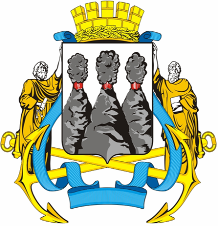 ГЛАВАПЕТРОПАВЛОВСК-КАМЧАТСКОГОГОРОДСКОГО ОКРУГА  «  22 » декабря  2011 г. № 80О награждении Двиняниной Л.В.ДвинянинуЛюдмилу Викторовну- заместителя председателя Комитета по управлению имуществом Петропавловск-Камчатского   городского округа.